VSTUPNÍ ČÁSTNázev moduluSystémy vstřikování vznětových motorůKód modulu39-m-4/AA36Typ vzděláváníOdborné vzděláváníTyp moduluodborný teoretickýVyužitelnost vzdělávacího moduluKategorie dosaženého vzděláníL0 (EQF úroveň 4)H (EQF úroveň 3)M (EQF úroveň 4)Skupiny oborů39 - Speciální a interdisciplinární obory23 - Strojírenství a strojírenská výroba26 - Elektrotechnika, telekomunikační a výpočetní technika41 - Zemědělství a lesnictvíKomplexní úlohaSystém vstřikování Common-railObory vzdělání - poznámky39 – 41 – L01 AutotronikDélka modulu (počet hodin)36Poznámka k délce moduluPlatnost modulu od30. 04. 2020Platnost modulu doVstupní předpokladyModul je určen pro žáky 3. ročníků (případně 4. ročnníků) oborů vzdělání se zaměřením na autoopravárenství. Předpokladem pro úspěšné absolvování modulu jsou základní znalosti fyziky a geometrie získané na základní škole. Předpokládá se předchozí absolvování modulů Motory a Mechanické části spalovacích motorů a příslušenství. JÁDRO MODULUCharakteristika moduluModul je napojen na výsledky vzdělávání RVP (oblast Strojní zařízení) a reflektuje výsledky učení podle stanoveného odborného základu pro obory vzdělání v autoopravárenství. Cílem modulu je zvýšit teoretické dovednosti a znalosti v oblasti systémů přípravy směsi zážehových motorů. Tyto znalosti pomohou žákům zlepšit návaznost na praktické dovednosti a lepší uplatnitelnost na trhu práce.Očekávané výsledky učeníŽák po absolvování modulu: charakterizuje účel, popíše princip činnosti, konstrukci a použití vstřikovací soustavy vznětového motoru s použitím řadového vstřikovacího čerpadla;charakterizuje účel, popíše princip činnosti, konstrukci a použití vstřikovací soustavy vznětového motoru s použitím rotačního vstřikovacího čerpadla;charakterizuje účel, popíše princip činnosti, konstrukci a použití vstřikovací soustavy vznětového motoru s použitím systému čerpadlo - tryska;charakterizuje účel, popíše princip činnosti, konstrukci a použití vstřikovací soustavy vznětového motoru s použitím tlakového zásobníku.Obsah vzdělávání (rozpis učiva)Příslušenství spalovacích motorů – palivová soustava: - řadové vstřikovací čerpadlo - rotační vstřikovací čerpadlo - systém čerpadlo-tryska - systém vstřikování s tlakovým zásobníkem Učební činnosti žáků a strategie výuky1. Charakterizuje účel, popíše principy činnosti, druhy, konstrukci a použití jednotlivých soustav: - Žák po výkladu řízeným rozhovorem zopakuje nejdůležitější části látky. - Žáci řeší při skupinové týmové výuce problémovou úlohu týkající se vstřikovacích soustav vznětových motorů, jejich výhody, nevýhody, použití, nové trendy v oblasti přípravy směsi. - Žáci seznámí ostatní žáky s výsledky své práce a reagují na otázky. 2. Každý žák je samostatně testován v rámci opakování látkyZařazení do učebního plánu, ročníkModul je vhodný pro výuku žáků v 3. ročníku (popřípadě 4. ročníku) oborů vzdělání zabývajících se autoopravárenstvím.VÝSTUPNÍ ČÁSTZpůsob ověřování dosažených výsledků1. Žák charakterizuje účel, popíše principy činnosti, druhy, konstrukci a použití jednotlivých soustav: - Prověření provést formou dílčích testů a ústního zkoušení- Závěrečné ověřování provést formou testu, jež zahrnuje otázky ze všech oblastí, tj. jednotlivé soustavy vstřikování paliva vznětového motoruKritéria hodnoceníKritéria výsledku pro splnění modulu: Absence na výuce modulu nesmí přesáhnout 20 %. Kritéria hodnocení s ohledem na očekávané výsledky učení:Splnit všechny průběžné hodnotící testy zahrnující jednotlivé očekávané výsledky učení, tj. zahrnujících:účel, princip činnosti, konstrukci a použití vstřikovací soustavy vznětového motoru s použitím řadového vstřikovacího čerpadla;účel, princip činnosti, konstrukci a použití vstřikovací soustavy vznětového motoru s použitím rotačního vstřikovacího čerpadla; účel, princip činnosti, konstrukci a použití vstřikovací soustavy vznětového motoru s použitím systému čerpadlo - tryska;účel, princip činnosti, konstrukci a použití vstřikovací soustavy vznětového motoru s použitím tlakového zásobníku;  (celkem 4 testy, každý splnit minimálně na 50 %). Splnění závěrečného testu v modulu, fjež zahrnuje všechny očekávané výsledky učení - obsah viz. výše (splnit minimálně na 50 %).Doporučená literaturaJAN, Zdeněk a Bronislav ŽĎÁNSKÝ. Automobily IV: Příslušenství. 5. Brno: Avid spol. s r.o., 2007. ISBN 978-80-903671-8-0. GSCHEIDLE A KOL. Příručka pro automechanika. 1. vydání. Praha: Sobotáles, 2001. ISBN 80 -85920 – 76 - X PoznámkyNutná odborná učebna s projektorem. Připojení na internet. Doporučené učební pomůcky (řezy, obrazy apod.).Obsahové upřesněníOV RVP - Odborné vzdělávání ve vztahu k RVPMateriál vznikl v rámci projektu Modernizace odborného vzdělávání (MOV), který byl spolufinancován z Evropských strukturálních a investičních fondů a jehož realizaci zajišťoval Národní pedagogický institut České republiky. Autorem materiálu a všech jeho částí, není-li uvedeno jinak, je Petr Hart. Creative Commons CC BY SA 4.0 – Uveďte původ – Zachovejte licenci 4.0 Mezinárodní.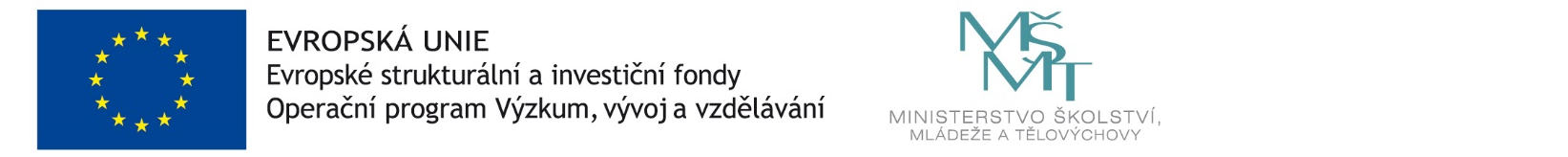 